КОНТРОЛЬНО – СЧЕТНАЯ   ПАЛАТА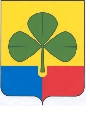 АГАПОВСКОГО МУНИЦИПАЛЬНОГО РАЙОНА 457400  с. Агаповка, ул. Пролетарская, 29А, тел: 2-11-37, 2-14-36ЗАКЛЮЧЕНИЕ № 48-2022на проект  решения Совета депутатов Светлогорского сельского поселения Агаповского муниципального района Челябинской области«О бюджете Светлогорского сельского поселения на 2023 год и на плановый период 2024 и 2025 годов». 30 ноября 2022 годаОбщие положения.Заключение на проект решения Совета депутатов Светлогорского сельского поселения Агаповского муниципального района Челябинской области «О бюджете Светлогорского сельского поселения на 2023 год и на плановый период 2024 и 2025 годов» подготовлено в соответствии с требованиями Бюджетного кодекса Российской Федерации (БК РФ), решением Совета депутатов Светлогорского сельского поселения» от 13.11.2018 г. № 126, «Об утверждении Положения «О бюджетном процессе в Светлогорском сельском поселении Агаповского муниципального района Челябинской области» (далее – Положение «О  бюджетном процессе в Светлогорском сельском поселении»), решением Совета депутатов Светлогорского сельского поселения Агаповского муниципального района от  26.01.2017 года № 72 «О передаче части полномочий по осуществлению внешнего муниципального финансового контроля Контрольно-счетной палате Агаповского муниципального района».Проанализированы материалы и документы, представленные на экспертизу проекта решения «О бюджете Светлогорского сельского поселения на 2023 год и на плановый период 2024 и 2025 годов».Для подготовки заключения были использованы следующие документы и материалы:проект решения Совета депутатов Светлогорского сельского поселения «О бюджете Светлогорского сельского поселения на 2023 год и на плановый период 2024 и 2025 годов» (с приложениями);проект документа «Основные направления бюджетной и налоговой политики Светлогорского сельского поселения  на 2023- 2025 годы»;предварительные итоги социально-экономического развития Светлогорского сельского поселения за истекший период текущего финансового года и ожидаемые итоги социально-экономического развития Светлогорского сельского поселения за текущий финансовый год;прогноз социально-экономического развития Светлогорского сельского поселения Агаповского муниципального района на 2023-2025 года;прогноз основных характеристик: общий объем доходов, общий объем расходов, дефицита (профицита) бюджета Светлогорского сельского поселения  на 2023 год и на плановый период 2024 и 2025 годов; пояснительная записка к проекту решения о бюджете Светлогорского сельского поселения на 2023 год и на плановый период 2024 и 2025 годов;верхний предел муниципального внутреннего долга Светлогорского сельского поселения на 01.01.2024 года – 67,00 тыс. рублей, на 01.01.2025 года – 68,00 тыс. рублей, на 01.01.2026 года – 76,00 тыс. рублей;бюджетный прогноз Светлогорского сельского поселения на долгосрочный период, утвержден Постановлением Администрации Светлогорского сельского поселения от 10.11.2022 г. № 58;реестр источников доходов бюджета Светлогорского сельского поселения на 2023 год и на плановый период 2024 и 2025 годов;методики (проекты методик) и расчеты распределения межбюджетных трансфертов не представлены, по причине отсутствия межбюджетных трансфертов, предоставляемых другим бюджетам;порядок и условия предоставления межбюджетных трансфертов, предоставляемых в соответствии с решением Совета депутатов Светлогорского сельского поселения из бюджета поселения бюджету Агаповского муниципального района на осуществление части полномочий сельского поселения по благоустройству территории сельского поселения;перечень главных администраторов доходов бюджета (Постановление Администрации Светлогорского сельского поселения от 24.10.2022г. №50);перечень главных администраторов источников финансирования дефицита бюджета (Постановление Администрации Светлогорского сельского поселения от 24.10.2022г. №50);решения Совета депутатов Светлогорского сельского поселения от 02.06.2022 № 58 «О внесении изменений в Решение Совета депутатов № 10 от 23.04.2010 года «Об утверждении Положения «Об оплате труда выборных должностных лиц местного самоуправления, муниципальных служащих, работников муниципальных предприятий учреждений Светлогорского сельского поселения»;постановление Администрации Светлогорского сельского поселения от 26.06.2022 г. № 37/1 «О внесении изменений в Положение «Об оплате труда работников, занимающих должности, не отнесенные к должностям муниципальной службы и осуществляющих техническое обеспечение деятельности администрации Светлогорского сельского поселения» № 6 от 18.02.2020 г.»;постановление Администрации Светлогорского сельского поселения от 19.05.2022 г. № 28 «О внесении изменений в Постановление «Об оплате труда работников, занятых обслуживанием администрации Светлогорского сельского поселения» № 7 от 18.02.2020 г»;паспорт муниципальной программы «Деятельность органов местного самоуправления в Светлогорском сельском поселении на 2023 год и на плановый период 2024-2025 годов»;оценка ожидаемого исполнения бюджета Светлогорского сельского поселения на 2022 год;реестр расходных обязательств Светлогорского сельского поселения.Проект решения «О бюджете Светлогорского сельского поселения на 2023 год и на плановый период 2024 и 2025 годов» (далее – Проект, Проект бюджета) представлен администрацией Светлогорского сельского поселения в соответствии с соглашением о передачи части полномочий по осуществлению внешнего муниципального финансового контроля № 72 от 26.01.2017 года.Проверкой соблюдения сроков внесения Проекта на рассмотрение представительным органом муниципального образования, предусмотренных статьей 185 БК РФ, и сроков представления Проекта, документов и материалов, представляемых одновременно с ним в Контрольно-счетную палату, нарушений не установлено.Проект с приложениями опубликован в приложениях газеты «Агаповский вестник».Состав документов и материалов, представленных одновременно с Проектом бюджета, соответствует перечню, установленному статьями 184.1, 184.2 БК РФ и статьями 43 и 45 Положения «О  бюджетном процессе в Светлогорском сельском поселении».Представленный Проект бюджета составлен сроком на три года (на очередной финансовый год и плановый период), что соответствует требованиям части 4 статьи 169 БК РФ и статье 33 Положения «О бюджетном процессе в Светлогорском сельском поселении».Составление Проекта основывалось на прогнозе социально-экономического развития Светлогорского сельского поселения на 2023 год и на плановый период 2024 и 2025 годов, утвержденного постановлением Администрации Светлогорского сельского поселения от 31.10.2022 г. № 53/1.В соответствии со статьей 172 БК РФ составление Проекта основывалось также на: - проект документа «Основные направления бюджетной и налоговой политики Светлогорского сельского поселения  на 2023- 2025 годы»;- бюджетном прогнозе;- муниципальной программе.Налоговая политика на 2023-2025 годы отражает преемственность ранее поставленных целей и задач налоговой политики в области доходов и направлена на сохранение и развитие налоговой базы в сложившихся экономических условиях.Бюджетная политика Светлогорского сельского поселения  в текущем периоде направлена на обеспечение социального и экономического развития поселения на основе повышения эффективности и результативности бюджетных расходов.Объём остатков средств бюджета поселения на 1 января 2023 года составляет 0,00 тыс. рублей, которые направляются на покрытие временных кассовых разрывов, возникающих в ходе исполнения бюджета в 2023 году.Верхний предел муниципального внутреннего долга Светлогорского сельского поселения соответствует требованиям пункта 5 статьи 107 Бюджетного кодекса Российской Федерации и установлен:на 1 января 2024 года в сумме 67,00 тыс. рублей, в том числе верхний предел долга по муниципальным гарантиям в сумме 0,00 тыс. рублей;на 1 января 2025 года в сумме 68,00 тыс. рублей, в том числе верхний предел долга по муниципальным гарантиям в сумме 0,00 тыс. рублей;на 1 января 2026 года в сумме 76,00 тыс. рублей, в том числе верхний предел долга по муниципальным гарантиям в сумме 0,00 тыс. рублей.Объем расходов на обслуживание муниципального долга установлен на 2023 год в сумме 0,00 тыс. рублей, на 2024 год в сумме 0,00 тыс. рублей и на 2025 год в сумме 0,00 тыс. рублей.Согласно статьи 7 и Приложений № 4, № 5 Проекта, в 2023 году и в плановом периоде 2024 и 2025 годов не предусмотрено предоставление муниципальных гарантий, внутренних и внешних заимствований.Согласно части 3 статьи 184.1 БК РФ «Общий объем условно утверждаемых (утвержденных) расходов в случае утверждения бюджета на очередной финансовый год и плановый период на первый год планового периода в объеме не менее 2,5 процента общего объема расходов бюджета (без учета расходов бюджета, предусмотренных за счет межбюджетных трансфертов из других бюджетов бюджетной системы Российской Федерации, имеющих целевое назначение), на второй год планового периода в объеме не менее 5 процентов общего объема расходов бюджета (без учета расходов бюджета, предусмотренных за счет межбюджетных трансфертов из других бюджетов бюджетной системы Российской Федерации, имеющих целевое назначение)».Объем условно утверждённых расходов, предусмотренных в Проекте, установлен на 2024 год в объеме 133,00 тыс. руб., на 2025год в объеме 251,00 тыс. руб., что соответствует требованиям части 3 статьи 184.1 БК РФ.Расходы бюджета сформированы по программному принципу. Всего в бюджете Светлогорского сельского поселения на 2023 год и на плановый период 2024 и 2025 годов запланирована одна муниципальная программа - «Деятельность органов местного самоуправления в Светлогорском сельском поселении на 2023 год и на плановый период 2024-2025 годов», утверждена постановлением Администрации Светлогорского сельского поселения от 10.11.2022 г. № 57. Программа включает в себя 4 подпрограммы:Муниципальное управление в Светлогорском сельском поселении Агаповского муниципального района;Бытовое обслуживание населения, содержание и безопасность территорий Светлогорского сельского поселения Агаповского муниципального района;Обеспечение мероприятий в сфере переданных полномочий Агаповского муниципального района в Светлогорском сельском поселении;Развитие культуры и массового спорта в Светлогорском сельском поселении Агаповского муниципального района.Проведена оценка эффективности муниципальной  программы за 2021 год, в соответствии с  пунктом 3 статьи 179 БК РФ.Непрограммные направления деятельности в Проекте бюджета не предусмотрены. Общий объем бюджетных ассигнований на исполнение публичных нормативных обязательств утвержден на 2023 год в сумме 0,00 тыс. рублей, на 2024 год в сумме 0,00 тыс. рублей, на 2025 год в сумме 0,00 тыс. рублей (статья 4 Проекта бюджета).Межбюджетные трансферты бюджету Агаповского муниципального района из бюджета Светлогорского сельского поселения в 2023-2025гг. не запланированы.Доходы бюджета Светлогорского сельского поселения.Проект бюджета на 2023 год сформирован по доходам в сумме 18 549,67 тыс. рублей, что на 8 133,27 тыс. рублей или на 30,48 % меньше доходов Проекта 2022 года (26 682,94 тыс. рублей), в том числе собственные доходы составили в сумме 1 357,00 тыс. рублей, безвозмездные поступления от других бюджетов бюджетной системы РФ в сумме 17 192,67 тыс. рублей. Проект бюджета на плановый период 2024 и 2025 годов сформирован по доходам в сумме 5 816,55 тыс. рублей и 5 549,42 тыс. рублей соответственно.Планирование бюджета по доходам на 2023 год и на плановый период 2024-2025 годов производилось согласно нормативов отчислений собственных налоговых и неналоговых  доходов.Структура доходов Проекта бюджета на 2023 - 2025 гг. в сравнении с 2022 годом имеет следующий вид:Доходы Проекта бюджета на 2023 год в значительной мере сформированы за счет безвозмездных поступлений – 17 192,67 тыс. рублей, доля которых составляет 92,68 %. Собственные доходы в Проекте бюджета на 2023 год составляют 1 357,00 тыс. рублей, доля в доходах бюджета составляет – 7,32%.Показатели по доходам на 2023 год и на плановый период 2024 и 2025 годов представлены в таблице №1.В 2023 году налоговые доходы увеличены на 140,00 тыс. рублей (111,97%) от уровня Проекта 2022 года и составили 1 310,00 тыс. рублей. В 2024-2025 годах налоговые доходы планируются выше уровня 2022 года. В 2024 году – на 12,65% (1 318,00 тыс. рублей), в 2024 году – на 26,95% (1 485,30 тыс. рублей) от Проекта 2022 года. Таблица №1тыс. рублейИз таблицы следует, что в Проекте  бюджета на 2023-2025 годы показатели по налоговым доходам увеличены по налогу на доходы физических лиц, налогам на имущество, земельному налогу, уменьшены по налогам на совокупный доход по сравнению с Проектом бюджета на 2023 год.Неналоговые доходы в Проекте бюджета на 2023-2025 годы составляют по 47,00 тыс. рублей ежегодно, уменьшились по сравнению с Проектом бюджета на 2022 год на 31,00 тыс. рублей или на 39,74 %.Безвозмездные поступления в Проекте бюджета на 2023-2025 гг. составляют основную часть, уменьшаться в 2023 году по сравнению с 2022 годом на 32,41% или на 8 242,27 тыс. рублей и составят 17 192,67 тыс. рублей (92,68% от всех доходов); в 2024 г. и 2025 г. уменьшаться по сравнению с 2022 годом на 82,50% (на 20 866,39 тыс. рублей) и на 84,21% (на 21 133,52 тыс. рублей) соответственно.Доходы в разрезе безвозмездных поступлений представлены в таблице №2:Таблица № 2тыс. рублейРасходы бюджета Светлогорского сельского поселения.Расходы, отраженные в Проекте бюджета, отнесены к соответствующим кодам бюджетной классификации (главного распорядителя бюджетных средств, раздела, подраздела, целевой статьи, вида расходов) с соблюдением требований статьи 21 Бюджетного кодекса Российской Федерации.В соответствии с частью 2 статьи 179 Бюджетного кодекса Российской Федерации, Проектом бюджета предусмотрено утверждение объема бюджетных ассигнований на финансовое обеспечение муниципальной программы «Деятельность органов местного самоуправления в Светлогорском сельском поселении на 2023 год и плановый период 2024 и 2025 годов». При формировании бюджета, определены приоритеты бюджетных расходов, согласно проекта  Постановления администрации Светлогорского сельского поселения «Об основных направлениях бюджетной и налоговой политики Светлогорского сельского поселения на 2023- 2025 годы», которые направлены на повышение эффективности и результативности бюджетных расходов, для обеспечения всех расходных обязательств, установленных нормативными актами поселения. Расходы  Проекта бюджета на  2023  год   запланированы  в  сумме         18 549,67 тыс. рублей, что на 8 133,27 тыс. рублей или на 30,48 % меньше расходов Проекта бюджета на 2022 год. Структура расходов бюджета по разделам классификации расходов бюджетов на 2023 год и на плановый период 2024 -2025 годов по сравнению с 2022 годом приведена в таблице № 3:Таблица №3тыс. рублей. Из структуры расходов  видно, что основную долю расходов на 2023 год  составляют расходы по разделу 08 «Культура, кинематография» (58,11%), по разделу 01 «Общегосударственные вопросы» (20,55%), по разделу 03 «Национальная безопасность и правоохранительная деятельность» (8,26%), по разделу 04 «Национальная экономика» (8,11%).Наименьшую долю расходов Проекта бюджета на 2023 год составляют расходы по разделу 05 «Жилищно-коммунальное хозяйство» (2,30%),  по разделу 02 «Национальная оборона» (1,73%), по разделу 10 «Социальная политика» (0,94%).В ходе сравнительного анализа расходов Проекта бюджета на 2023 год с расходами Проекта бюджета на 2022 год по разделам классификации расходов бюджета выявлено, что увеличение составили расходы по разделам:«Общегосударственные вопросы» - 113,14%;«Национальная оборона» - 117,97%;«Национальная безопасность и правоохранительная деятельность» - 143,13%.«Национальная экономика» - 114,21%; «Культура, кинематография» - 112,10%;«Социальная политика» - 102,99%.Уменьшение произошло по следующим разделам: «Жилищно-коммунальное хозяйство» - 96,08%;По разделу «Физическая культура и спорт» расходы в Проекте бюджета на 2023-2025 гг. не предусмотрены.В Проекте бюджета в 2024 и 2025 годах не предусмотрены расходы по разделам «Национальная экономика», «Жилищно-коммунальное хозяйство», «Культура, кинематография». 	Социальное направление составляет по разделам «Культура, кинематография», «Социальная политика»  сумму 10 953,52 тыс. рублей или 59,05 % всей расходной части бюджета (увеличение по сравнению с 2022 годом на 1 168,92 тыс. рублей).Для проведения экспертизы Проекта бюджета на 2023-2025 гг. представлен паспорт муниципальной  программы «Деятельность органов местного самоуправления в Светлогорском сельском поселении на 2023 год и на плановый период 2024 и 2025 годов». Сумма расходов, указанная в паспорте программы соответствует Проекту бюджета на 2023-2025 гг.При проведении экспертизы Проекта бюджета был проведен сравнительный анализ фонда оплаты труда работников муниципальных учреждений и Администрации Светлогорского сельского поселения, предусмотренных в Проектах бюджета на 2022 и 2023 гг. Данные представлены в таблице № 4:Таблица № 4тыс. рублейИз показателей таблицы следует, что увеличение фонда оплаты труда произошло в связи с повышением оплаты труда в 2022 году и прогнозируемым повышением оплаты труда в 2023 году. Расходы Проекта бюджета 2023 года в части фонда заработной платы работников составляют в сумме 12 841,78 тыс. рублей или 69,23% всех расходов Проекта бюджета 2023 года. Согласно представленным расчетам, запланированные поселением и утвержденные по сметам расходы на 2023 год представлены в таблице № 5:Таблица № 5тыс. рублейИз показателей таблицы следует, что расходы на оплату труда и коммунальные расходы в Проекте бюджета на 2023 год составляют 100% от исчисленного, на услуги связи и на прочие расходы 0,00%,  Таким образом, в условиях недостаточности доходов, расходы сокращены таким образом, чтобы получился сбалансированный бюджет, поэтому дефицит бюджета является скрытым.Дефицит бюджета и источники его финансирования.Расходы Проекта бюджета 2023-2025 гг. обеспечиваются плановыми доходами. Бюджет запланирован бездефицитным.  Проектом бюджета (Приложение № 6) предлагается утвердить источники внутреннего финансирования дефицита бюджета Светлогорского сельского поселения на 2023-2025 гг.: изменение остатков средств на счетах по учету средств бюджета.Предусмотренный источник финансирования дефицита бюджета сельского поселения соответствует статье 96 Бюджетного кодекса Российской Федерации.Выводы и замечания.1). На основании вышеизложенного, Контрольно-счетная палата считает, что предложенный Проект решения Совета депутатов Светлогорского сельского поселения «О бюджете Светлогорского сельского поселения на 2023 год и на плановый период 2024 и 2025 годов» в целом соответствует нормам действующего бюджетного законодательства.2). Совету депутатов Светлогорского сельского поселения рекомендуем рассмотреть Проект решения Совета депутатов Светлогорского сельского поселения «О бюджете Светлогорского сельского поселения на 2023 год и на плановый период 2024 и 2025 годов».Председатель                                                                             Г.К. ТихоноваИсполнитель:аудитор Стрельникова О.В.Ознакомлены:Глава сельского поселения_____________________________________________________Председатель Совета депутатов_________________________________________________Получил:______________________________________________________Вид дохода2022 год2023 год2024 год2025 год2023 г.% от 2022г.2024г. % от 2022г.2025 . % от 2022г.Собственные доходы1 248,001 357,001 365,001 532,30108,73%109,38%122,78%Налоговые доходы1 170,001 310,001 318,001 485,30111,97%112,65%126,95%Налог на доходы физических лиц93,00110,00118,00115,30118,28%126,88%123,98%Налоги на совокупный доход61,000,000,00170,000,00%0,00%278,69%Налоги на имущество266,00300,00300,00300,00112,78%112,78%112,78%Земельный налог750,00900,00900,00900,00120,00%120,00%120,00%Неналоговые доходы78,0047,0047,0047,0060,26%60,26%60,26%Доходы от оказания платных услуг78,0047,0047,0047,0060,26%60,26%60,26%Безвозмездные поступления 25 434,9417 192,674 451,554 017,1267,59%17,50%15,79%Итого доходов 26 682,9418 549,675 816,555 549,4269,52%21,80%20,80%Наименование2023 г.2024 г.2025 г.Дотация на выравнивание бюджетной обеспеченности2506,402402,201950,50Субвенции на выполнение передаваемых полномочий субъектов РФ175,07180,32185,73Субвенции на осуществление первичного воинского учета на территориях где отсутствуют военные комиссариаты321,10335,63347,49Межбюджетные трансферты на осуществление части полномочий по решению вопросов местного значения в соответствии с заключенными соглашениями 1503,750,000,00Прочие межбюджетные трансферты, передаваемые бюджетам сельских поселений12686,351533,400,00Итого17192,674451,552483,72РазделНаименованиеСумма, тыс. руб. 2022 г.Сумма, тыс. руб. 2023 г.Сумма, тыс. руб. 2024 годСумма, тыс. руб. 2025 год2023год % к 2022 году2024год% к 2022 году2025год % к 2022 году01Общегосударственные вопросы3 369,153 811,913 634,203 231,80113,14%107,87%95,92%02Национальная оборона272,18321,10335,63347,49117,97%123,31%127,67%03Национальная безопасность и правоохранительная деятельность1 071,351 533,401 533,401 533,40143,13%143,13%143,13%04Национальная экономика1 316,681 503,75--114,21%0,00%0,00%05Жилищно-коммунальное хозяйство10 868,98425,99--3,92%0,00%0,00%08Культура, кинематография9 614,6110 778,45--112,10%0,00%0,00%10Социальная политика169,99175,07180,32185,73102,99%106,08%109,26%11Физическая культура и спорт -------ВСЕГО26 682,9418 549,675 683,555 298,4269,52%21,30%19,86%РазделНаименованиеСумма, тыс. руб. 2022 г. Сумма, тыс. руб. 2023 г. % к 2022 году01Администрация Светлогорского сельского поселения2 736,803 708,83135,52%02ВУС244,35306,92125,61%08МУК Светлогорская ЦКС7 443,608 826,03118,57%ВСЕГО10 424,7512 841,78123,19%№ подстатьиНаименование  расходовИсчислено поселениемУтверждено по сметеПроцент от исчисленного210Оплата труда и начисления на оплату труда12 841,7812 841,78100,00%240Коммунальные услуги2 481,492 481,49100,00%240Услуги связи77,200,000,00%240Прочие расходы2 965,200,000,00%